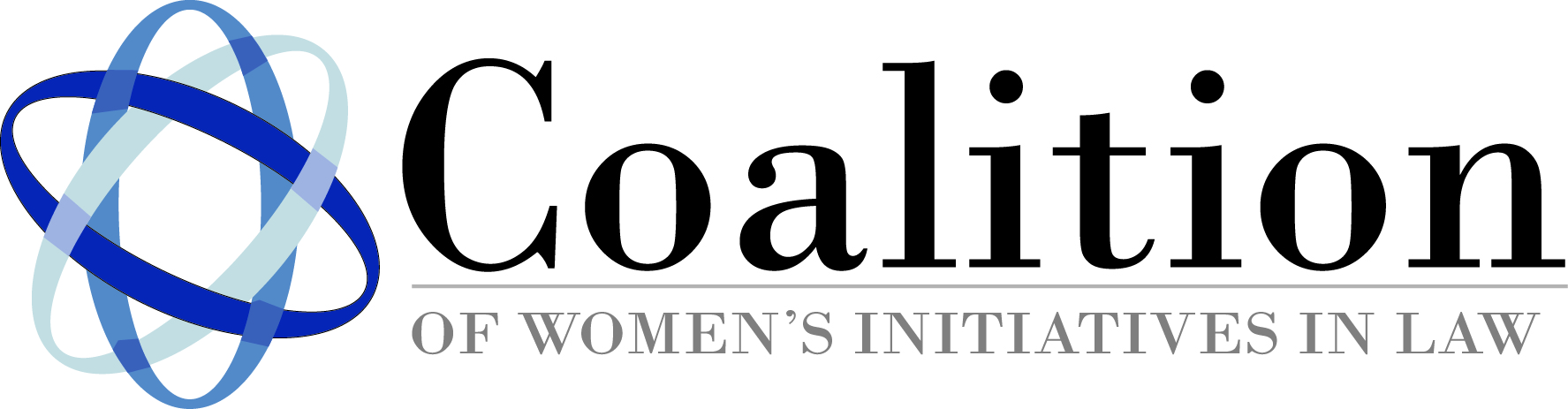 Career Development Committee Mentoring ProgramPlease complete the following information and send to Chicago@thewomenscoalition.comNameFirm/EmployerYears in PracticeArea(s) of Practice[Optional]	Mentees: Particular questions you may have (e.g., how to move from senior associate to junior partner, how to get better at business development, how to balance work and family)b.      Mentors: Particular experiences you think would be helpful to share (e.g., how you successfully moved from senior associate to junior partner to equity partner, how you landed your first client, how you balance your work and family)